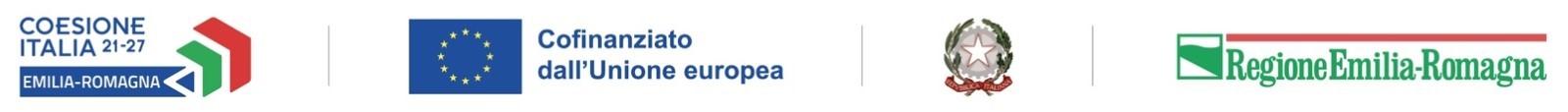 PR-FESR 2021-2027 BANDO PER IL SOSTEGNO ALLO SVILUPPO DI COMUNITA’ ENERGETICHE RINNOVABILIScheda descrittiva della Comunità energetica rinnovabileFase 2 del BandoSi precisa che la presente relazione dovrà essere compilata in tutte le sue parti per consentire la valutazione di merito e l’attribuzione del punteggio in relazione ai criteri di selezione definiti nel paragrafo 6.4 del presente bando.Il sottoscritto/a _______________________________ nato/a  ______________ il _________________, C.F. ___________________________     residente in _____________________ (_____) Via ______________________________________________________ n. civ. _________ C.A.P._________ in qualità di legale rappresentante/delegato della Comunità Energetica Rinnovabile __________________________ (nome assegnato alla CER), con riferimento ai criteri di valutazione previsti dal Bando all’art.6.2, dichiara, ai fini dell’attribuzione del punteggio quanto segue: 1)	QUALITÀ DELLA PROPOSTA IN TERMINI DI DEFINIZIONE DEGLI OBIETTIVI, METODOLOGIA E PROCEDURE DI ATTUAZIONE DELL’INTERVENTO. (*)Descrivere in questa sezione:gli obiettivi della CER; __________________________________________________________________________________________________________________________________________la tipologia di fonte energetica rinnovabile; __________________________________________________________________________________________________________________________________________le azioni e gli interventi attivati/ da attivare al fine del conseguimento degli obiettivi; __________________________________________________________________________________________________________________________________________le procedure autorizzative da attivare e le tempistiche di realizzazione degli interventi proposti;__________________________________________________________________________________________________________________________________________(*) Nota. Si può omettere la descrizione di uno o più punti sopra elencati nel caso siano già descritti nei documenti allegati alla richiesta Fase 2 (studio di fattibilità tecnica/economica, atto costitutivo della comunità energetica), indicando in tal caso sia il documento sia il numero della/e pagina/e dove è contenuta l’informazione richiesta.2)	MODELLO DI GESTIONE PREVISTO PER LA COMUNITÀ ENERGETICA RINNOVABILE(*). Descrivere in questa sezione il modello e l’organizzazione della CER con riferimento:al fabbisogno energetico di energia elettrica dei soggetti coinvolti (MWh/anno); __________________________________________________________________________________________________________________________________________stima della quantità di energia condivisa dalla CER contestualmente alla produzione (MWh/anno); __________________________________________________________________________________________________________________________________________presenza di sistemi di accumulo; __________________________________________________________________________________________________________________________________________all’analisi di eventuali impianti di produzione di energia da fonti rinnovabili già esistenti che si prevedono di inserire nella disponibilità della CER, con indicazione della potenza degli stessi; __________________________________________________________________________________________________________________________________________e) alla gestione economica degli impianti e del funzionamento della CER (es. reinvestimento benefici economici a copertura dei costi di manutenzione, di servizi per la collettività, proposta di redistribuzione degli incentivi tra i membri). ____________________________________________________________________________________________________________________________________________(*) Nota. Si può omettere la descrizione di uno o più punti sopra elencati nel caso siano già descritti nei documenti allegati alla richiesta Fase 2 (studio di fattibilità tecnica/economica, atto costitutivo della comunità energetica), indicando in tal caso sia il documento sia il numero della/e pagina/e dove è contenuta l’informazione richiesta.3)	CAPACITÀ DI AGGREGAZIONE E COINVOLGIMENTO DEI SOGGETTI PARTECIPANTI ALLA COMUNITÀ. (*) Descrivere in questa sezione:il numero e la tipologia dei soggetti potenziali, ulteriori rispetto a quelli che fanno già parte della Comunità e rilevabili dallo statuto e/o dall’atto costitutivo, che si prevede di poter coinvolgere con riferimento al progetto proposto, al perimetro della CER, alla potenza degli impianti nella disponibilità della CER e all’energia prodotta dagli stessi disponibile per la condivisione con i soggetti potenziali. Descrivere, inoltre, le  azioni intraprese o da intraprendere per il coinvolgimento e l’attivazione dei soggetti;__________________________________________________________________________________________________________________________________________________________________________________________________________________Descrivere i criteri che regolano l’”ingresso” e l’”uscita” dalla CER dei clienti finali.__________________________________________________________________________________________________________________________________________________(*) Nota. Si può omettere la descrizione di uno o più punti sopra elencati nel caso siano già descritti nei documenti allegati alla richiesta Fase 2 (studio di fattibilità tecnica/economica, atto costitutivo della comunità energetica), indicando in tal caso sia il documento sia il numero della/e pagina/e dove è contenuta l’informazione richiesta.4)	CAPACITÀ DEL PROGETTO DI CONTRIBUIRE ALLA NEUTRALITÀ CARBONICA. Descrivere in questa sezione il progetto previsto per il funzionamento della CER, indicando:potenza degli impianti che si prevede di installare come da esito dello studio di fattibilità (indicare solo la potenza dei nuovi impianti che si prevede di realizzare escludendo quelli già nella disponibilità della CER); KWp __________l’energia rinnovabile che si stima di produrre con i nuovi impianti di cui alla precedente lettera a);kWh/anno  ___________indicare la riduzione di CO2 eq. per effetto della realizzazione degli impianti di cui alla precedente lettera a) (indicare il valore esplicitando la metodologia di calcolo utilizzata); t CO2 eq/anno _______  Indicare il fattore di emissione CO2eq utilizzato ai fini della quantificazione del dato di riduzione sopra indicato ____________________________________________________________________________________________________________________________________________descrivere servizi accessori che la CER intende erogare per contribuire alla neutralità carbonica (es. interventi di efficientamento degli edifici, installazione di colonnine di ricarica per la mobilità elettrica, ecc...). (*) ___________________________________________________________________________________________________________________________________________________________________________________________________________________________(*) Nota. Si può omettere la descrizione del punto d) nel caso siano già descritti nei documenti allegati alla richiesta Fase 2 (studio di fattibilità tecnica/economica, atto costitutivo della comunità energetica), indicando in tal caso sia il documento sia il numero della/e pagina/e dove è contenuta l’informazione richiesta._________________________, lì ____________			FIRMA									____________________________